                                                                                                                 Data 22.11.2023Anunț privind semnarea ordinului de finanțare a proiectului -“Sprijin pentru compensarea preţurilor la energie destinat categoriilor de persoane vulnerabile”, cod SIPOCA 1277/MySMIS: 161889Finanțat prin Programul Operațional Capacitate Administrativă, din Fondul Social European.Cod apel: POCA/1148/4/1/Măsuri de sprijin pentru categoriile de persoane vulnerabile pentru compensarea preţului la energieTitlu proiect: Sprijin pentru compensarea preţurilor la energie destinat categoriilor de persoane vulnerabile cod SIPOCA 1277/MySMIS: 161889Ordin pentru aprobarea finanțării: nr.5834/16.11.2023Beneficiar: Ministerul Investițiilor și Proiectelor Europene prin Direcția Generală Implementare POADObiectivul general al proiectului/Scopul proiectuluiObiectivul general al proiectului constă în creşterea calităţii vieţii persoanelor vulnerabile prin acordarea unui sprijin pentru compensarea preţului la energie, în acord cu prevederile Ordonanţei de Urgenţă nr. 166/2022 privind unele măsuri pentru acordarea unui sprijin categoriilor de persoane vulnerabile pentru compensarea preţului la energie, suportat parţial din fonduri externe nerambursabile, cu modificările şi completările ulterioareObiectivul specific al proiectuluiObiectivul specific al proiectului consta în măsuri de sprijin pentru categoriile de persoane vulnerabile pentru compensarea preţului la energie.Rezultate asteptateR1 - Mecanism de decontare parțiala a costurilor cu energia pentru anumite categorii de persoane aparținând grupurilor vulnerabile, operațional.Sprijin acordat pentru compensarea preţului la energie.Grup țintaGrupul ţintă eligibil este alcătuit din gospodării vulnerabile în care locuiesc categoriile de persoane şi familii prevăzute în OUG nr. 166/2022, cu modificările şi completările ulterioare, respectiv: - pensionarii sistemului public de pensii, pensionarii aflaţi în evidenţa caselor de pensii sectoriale şi beneficiarii de drepturi acordate în baza legilor cu caracter special, plătite de casele teritoriale de pensii/casele de pensii sectoriale, cu vârsta egală sau mai mare de 60 de ani şi ale căror venituri lunare realizate sunt mai mici sau egale cu 2.000 lei, precum si pensionarii cu pensie de invaliditate, indiferent de vârstă şi ale căror venituri lunare realizate sunt mai mici sau egale cu 2.000 lei; - persoanele – copii şi adulţi – încadrate în grad de handicap grav, accentuat sau mediu, ale căror venituri proprii lunare realizate sunt mai mici sau egale cu 2.000 lei; - familiile beneficiare de alocaţie de susţinere a familiei, în conformitate cu Legea nr. 277/2010, cu modificările şi completările ulterioare; - familiile şi persoanele singure care au stabilit dreptul la ajutorul social, în condiţiile Legii nr. 416/2001 privind venitul minim garantat, cu modificările şi completările ulterioare.Persoanele care se încadrează în mai multe categorii beneficiază de sprijinul aferent unei singure categorii din care fac parte la data acordării acestuia. În cazul în care la un loc de consum domiciliază sau are/au reşedinţa unul sau mai mulţi beneficiari de sprijin, sprijinul pentru compensarea preţului la energie se acordă o singură dată pe loc de consum. În situaţia în care la un loc de consum la care domiciliază unul sau mai mulţi beneficiari, au domiciliul şi alte persoane care nu se încadrează în categoriile de beneficiari, se iau în calcul şi veniturile acestora. În cazul în care media veniturilor per locuitor/gospodărie este mai mare de 2000 de lei, pentru punctul de consum respectiv nu se acordă card de energie.Dată începere: 25.10.2023Perioadă implementare: 25.10.2023 – 29.12.2023Durată: 3 luniBuget proiect: 374.999.800,00 leiValoare eligibilă nerambursabilă: 374.999.800,00 leiContribuție proprie: 0 lei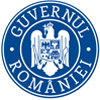 Ministerul Investițiilor și Proiectelor EuropeneProiect cofinanțat din Fondul Social European prinProgramul Operațional Capacitate Administrativă 2014-2020!